Контрольные работы по технологии  для   8 класса Были изучены следующие темы:1) Конструирование и моделирование одежды;2) Элементы экономических знаний;         Система оценивания выполнения отдельных заданий и работы в целом    Задание с выбором ответа считается выполненным, если указан номер верного ответа. Контрольная работа по теме "Конструирование и моделированиеодежды"1. Укажите цифрами в квадратных скобках правильную последовательностьтехнологических операций при раскройке швейного изделия:[   ] а) сколоть кромки ткани булавками;[   ] б) разместить припуски на обработку;[   ] в) определить лицевую сторону ткани;[   ] г) нанести контрольные линии и точки;[   ] д) обвести детали по контуру;[   ] е) вырезать детали изделия из ткани;[   ] ж) определить долевую нить;[   ] з) приколоть крупные и мелкие детали;[   ] и) разложить крупные детали, мелкие.2. При подготовке ткани к раскрою необходимо выполнить следующие операции:а) декатировка ткани;б) определение лицевой и изнаночной сторон ткани;в) направление долевой нити;г) выявление дефектов;д) раскладка выкройки на ткань.3. Юбки по конструкции бывают:а) прямые б) клиньевыег) диагональныев) расширенные д) конические е) зауженные4. Определите последовательность установки машинной иглы:а) ослабить винт иглодержателя;б) ввести иглу в иглодержатель до упора;в) закрепить винт иглодержателя;г) поворотом махового колеса на себя поднять игловодитель в верхнееположение.5. Из перечисленного ниже выберете действия, входящие в расчет себестоимости изготавливаемого проектируемого изделия:а) расчет материальных затрат;б) описание технологической карты изготовленного изделия;в) экономическое обоснование;г) затраты ручного труда.6. Игла и прижимная лапка по окончанию работы швейной машины должна быть оставлена в следующем состоянии:а) игла и лапка –в верхнем положении;б) игла и лапка –в нижнем положении;в) игла -в нижнем, лапка -в верхнем положении;г) игла -в верхнем, лапка -в нижнем положении.7. Причиной пропуска стежков может быть:а) неправильная установка иглы;б) сильное натяжение нижней нити;в) несоответствие номера иглы номеру нити;г) погнутая или затупленная игла;д) сильное натяжение верхней нити.8. В бытовых швейных машинах имеются регуляторы:а) длины стежка;б) ширины стежка;в) натяжение верхней нити;г) натяжение нижней нити.9. Как называется способность тел поглощать влагу из окружающей среды?а) усадка;б) теплоемкость;в) гигроскопичность;г) прочность.10. Какие нити в ткани более мягкие и пушистые?а) кромочные;б) диагональные;в) поперечные;г) основные.11. Какими наиболее выраженными свойствами обладает натуральный шелк?а) теплоемкостью;б) усадкой;в) гигроскопичностью;г) пылеемкостью.12. Что является сырьем для производства синтетических волокон?а) древесина;б) газы;в) шерсть;г) нефть;д) уголь.13. Концы ниток отделочных строчек при ручной обработке:а) выводят на лицевую сторону и закрепляют 3 стежками;б) выводят на изнанку и закрепляют 3 ручными стежками;в) выводят на изнанку и завязывают узелком;г) закрепляют обратным ходом машины.14. Назовите мерку, по которой определяют размер ночной сорочки:а) СгII;б) Сш;в) Ди;г) Сб.15. Установите соответствие между названиями мерок и ее условным обозначением:а) Сг А длина спины до талииб) Оп Б полуобхват бедерв) СбВ обхват плечаг) Дст Г полуобхват груди16. перечислите ручные стежки, которые выполняются на деталях кроя:а) копировальные;б) косые;в) прямые;г) петельные.17. В швейных изделиях применяются соединения деталей:а) клеевые;б) шиповые;в) сварочные;г) ниточные.18. Отметьте буквой «С» санитарно-гигиенические требования, а буквой «Т»правила техники безопасности при работе на швейной машине:[   ] Свет должен падать на рабочую поверхность с левой стороны или спереди.[   ] Волосы должны быть спрятаны под косынку.[   ] Следить за правильным положением рук и ног.[   ] Стул должен стоять напротив иглы.[   ] Сидеть за машиной надо прямо, на всей поверхности стула, слегка наклонивкорпус и голову вперед.[   ] Не наклоняться близко к движущимся и вращающимся частя машины.19. К дефектам ткани относится:а) порванный участок ткани;б) загрязнение отдельных участков ткани;в) неровность окраски;г) замины на ткани;д) маркировка завода-изготовителя.20. К гигиеническим свойствам ткани относят:а) прочность;б) намокаемость;в) драпируемость;г) воздухопроницаемость;д) пылеемкость.21. К технологическим свойствам ткани относят:а) прочность;б) драпируемость;в) раздвижка нитей в швах;г) усадка;д) осыпаемость.22. Заутюживание – это:а) раскладывание припусков на шов или складок на две стороны изакрепление их в таком положении;б) влажно-тепловая обработка материала перед раскроем;в) закладывание на одну сторону припусков на шов или складок, вытачек изакрепление их в таком положении;г) удаление заминов на готовом изделии, отдельных деталей;д) уменьшение размеров деталей на отдельных участках изделия.Правильные ответы1. 1-в, 2-ж, 3-а, 4-и, 5-з, 6-д, 7-б, 8-е, 9-г,2. а, б, в, г.3. а, б, д.4. 1-г, 2-а, 3-б, 4-в.5. а, в, г.6. б.7. г.8. а, в.9. в.10. в.11. б, в.12. б, г, д.13. б.14. а.15. а-Г, б-В, в-Б, г-А.16. а, в.17. а, в, г.18. б, в.19 а, в.20. б, г, д.21. в, г, д.22. в.Контрольнаяработа по теме "Элементы экономических знаний"1.Предпринимательский бизнес – это:а) Деятельность по продаже товаров и услуг и извлечение в процессе этогоприбыли.б) Деятельность по созданию товаров и услуг, их реализация и получениеприбыли.в) Деятельность с ценными бумагами (деньги, акции, чеки, облигации и др.) и получение прибыли.2. Смысл предпринимательской деятельности –это....3.Определяет цели, намечает планы, контролирует их выполнение, руководит работниками:а) менеджер; б) хозяин;в) коммерсант;г) маркетолог;д) финансист4.Выберите все правильные ответы к профессиям типа «человек - знаковая система» относится:а) поэт;б) врач;в) портной;г) бухгалтер;д) программист.5.Верны ли следующие суждения об экономике?А.Экономика – это наука о хозяйстве, способах его ведения людьми,  отношениях между людьми в процессе производства и обмена товаров.Б. Экономика – это хозяйство, используемое людьми для обеспечения жизни, удовлетворения потребностей путем создания необходимых благ, условий и средств существования.1.Верно А2.Верно Б3.Оба верны4.Оба неверны6. Основу экономики образуют 1.Деньги и финансовые институты2.Достижения науки и техники3.Процесс производства4.Инвестиционный капитал7. Что такое «прибыль»?8. Существует шесть основных функций семьи, выбери ту, которая  отвечает за общение между членами семьи...А) репродуктивнаяБ) рекреативнаяВ) коммуникативнаяГ) экономическаяД) регулятивная9. Напиши формулу бюджета:А) сбалансированныйБ) избыточный бюджетВ) дефицит бюджета10.Что такое «Бюджет семьи»?11. Что такое "потребность", выбери верное определение...А) наука о повседневной экономической жизни семьиБ) инициативная деятельность по созданию, ведению и развитию  предприятияВ) осознанное желание иметь что-то12. Потребности бывают:А) Материальные и духовныеБ) Не материальные и духовныеВ) МатериальныеПравильные ответы1. а.2.Это самостоятельная, осуществляемая на свой риск деятельность, направленная на систематическое получение прибыли от пользования  имуществом, продажи товаров, выполнения работ или оказания услуг  лицами, зарегистрированными в этом качестве в установленном законом  порядке (Гражданский Кодекс РФ статья 2).3. б.4. г, д.5.б6.1,2,3,47. Положительная разница между суммарными доходами8. репродуктивная (продолжение рода)регулятивная (регулирование поведения) коммуникативная (общение, передавая информацию) экономическая (организация потребления, материальные средства) воспитательная (воспитание детей) рекреативная (укрепление здоровья и организация досуга)9. А) Р = ДБ) Д РВ) Р Д10. Семейный бюджет – это совокупность доходов и расходов за определенный период времени (месяц, год)11. в12. а         Система оценивания выполнения отдельных заданий и работы в целом    Задание с выбором ответа считается выполненным, если указан номер верного ответа.      Все задания части А оцениваются в 1 балл.     Все задания части В оцениваются в 2 балла.      Все задания части С оцениваются от 0 до 2 балловКонтрольный итоговый тест по технологии 8 классЧасть АВыберите правильный ответ:1. Какое из нижеуказанных положений даёт правильное научное определение: «Семейный бюджет»А- семейный бюджет - это специальная банковская карточка позволяющая семье накопить средства для крупных покупокБ- семейный бюджет – это финансовый план, который учитывает и сопоставляет все доходы и расходы семьи за определённый периодВ- семейный бюджет – это финансовый документ, который заносятся все доходы семьи за определённый период2. Какие из этих групп расходов семейного бюджета являются основнымиА- постоянные и переменныеБ- постоянные В- временныеГ- все виды групп расходов3. Закон, регулирующий отношения между производителями и потребителями товаров и услуг, защищающий права тех, кто покупает товарыА- Закон «О защите прав производителей».Б- Закон «О защите прав покупателей».В- Закон «О защите прав потребителей».4. Инженерные коммуникации в доме это: А- совокупность устройств, приборов, оборудования которые обеспечивают подачу воды в жилище, и удаления сточных водБ- совокупность устройств, приборов, оборудования которые обеспечивают комфортные условия жизнедеятельности человека в его жилище, в помещениях для работы, для отдыха, развлеченийВ- совокупность приборов, которые обеспечивают безопасную подачу газо и электроснабжения в жилище человека5. Что такое предпринимательство (бизнес) А- деятельность человека, который, владея какими-либо материальными и ценностями, производит товары и услуги Б- инициативная деятельность человека, который, владея какими-либо материальными и интеллектуальными ценностями, создаёт товары, и услуги для населения с целью получения прибыли В- наиболее эффективный способ пополнения семейного бюджета6. Какие организационно-правовые формы предпринимательской деятельности сегодня существуют в РФА- индивидуальное предприятиеБ- товарищество В- акционерное обществоГ- все вышеперечисленные организационно-правовые формы предпринимательской деятельности. 7. С какого возраста, и на каких, условиях, закон РФ «О предпринимательской деятельности» разрешает несовершеннолетним заниматься предпринимательской деятельностьюА- с 16 лет, не получая согласия родителей.Б- с 18 лет, если они получают согласие родителей.В- в возрасте 16 - 18 лет, если они получают согласие родителей и будут признаны полностью дееспособными.8.Какими из ниже приведённых критериев должен руководствоваться молодой человек при выборе профессии, что бы сделать правильный выборА- выбрать профессию, которая востребована на рынке трудаБ- выбрать профессию, которая доступна и посильна для вас, что бы овладеть и заниматься еюВ- выбрать профессию, которая востребована на рынке труда, должна быть доступной и посильной для вас, что бы овладеть и заниматься ею, способной приносить радость, удовлетворение.Часть ВВыберите несколько правильных ответов:9. Что можно отнести к способам сбережения денежных средств семьи А- приобретение валютыБ- вклады в банкиВ- покупка эксклюзивных вещейГ- деньги, взятые в долгД- покупка недвижимости10.Рациональные потребности семьиА- потребность в одеждеБ- потребность в куренииВ- потребность в жильеГ- потребность в еде11. Экономические функции семьиА- финансовая деятельностьБ- общение членов семьи между собой и передача информацииВ- ведение домашнего хозяйстваГ- накопление семейного имущества12. Какую первую помощь нужно оказать пострадавшему, освобождённому от электрического токаА- ничего не нужно делать самому и ждать помощи от медицинских работниковБ- дать пострадавшему водыВ- сделать пострадавшему искусственное дыханиеГ- попытаться поднять пострадавшего на ногиД- сделать пострадавшему массаж сердцаЧасть С   Вставьте пропущенное слово:13. Документ, который является важнейшим источником информации об избираемой профессии – это_______________________________14. Установите соответствие:   Выберите правильную последовательность:15. В какой последовательности нужно планировать и совершать покупкиКлючи к заданиям контрольный итоговый тест по технологии 8 классКритерии оценок:Критерии оценок:86%  - 100%570%  - 85% 450%  - 69% 30%  - 49% 2Название элементаНазвание элементаУсловное изображение элемента на электрической схемеУсловное изображение элемента на электрической схеме1Кнопочный выключательА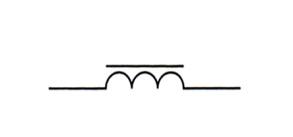 2Электрическая лампа накаливанияБ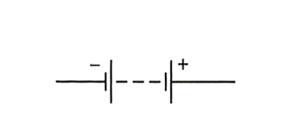 3Соединение проводовВ4Батарея гальванических элементовГ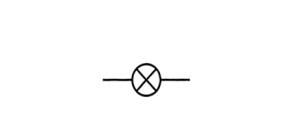 5Катушка с железным сердечникомД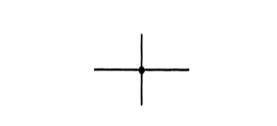 А- сбор информации о возможных вариантах, качестве товаров, сроке их службыБ – составление списков необходимых товаровВ – оценка приобретённого товараГ – выбор магазина, в котором нужно сделать покупкиД – момент совершения покупкиА- сбор информации о возможных вариантах, качестве товаров, сроке их службыЧасть АЧасть ВЧасть СБ9- А,Б, Д13 - профессиограммаА10- А, В, Г14- 1-В, 2-Г, 3-Д, 4-Б, 5-А.В11- А, В, Г15 - 1-Б, 2-А, 3-Г, 4-Д, 5-ВБ12- В, ДБГВВ